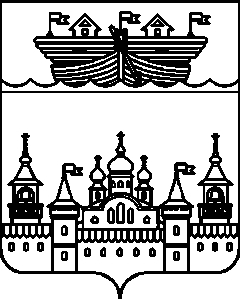 СЕЛЬСКИЙ СОВЕТ ГЛУХОВСКОГО СЕЛЬСОВЕТАВОСКРЕСЕНСКОГО МУНИЦИПАЛЬНОГО РАЙОНАНИЖЕГОРОДСКОЙ ОБЛАСТИРЕШЕНИЕ18 февраля 2022 года 	№ 4О плане работы сельского Совета на 2022 годРассмотрев предложения администрации сельсовета и депутатов сельского Совета по формированию вопросов для рассмотрения на заседаниях сельского Совета в 2022 годусельский Совет решил:1. Утвердить прилагаемый план работы сельского Совета на 2022 год.2. Предоставить право главе местного самоуправления в случае необходимости осуществлять корректировку плана работы.3. Контроль за исполнением настоящего решения оставляю за собой.Глава местного самоуправления					К.Г. КрускинУТВЕРЖДЕН решением сельскогоСоветаГлуховского сельсовета18 февраля 2022 года №4 ПЛАНработы сельского Совета Глуховского сельсоветана 2022годФевраль-мартАпрель - майИюнь-июльАвгуст –сентябрьОктябрь- ноябрьДекабрь№ п/пВыносимый вопросОтветственные за подготовку вопроса1Отчет главы администрации Глуховского сельсовета о работе за 2021 годГлава администрации2Об изменениях в бюджете 2022г.Глава  администрации, главный бухгалтер3О плане работы сельского Совета на 2022 год.Глава  администрации, главный бухгалтер№ п/пВыносимый вопросОтветственные за подготовку вопроса1О благоустройстве населенных пунктов Глуховского сельсовета в 2022 году (организация сбора и вывоз мусора, уличное освещение, ремонт дорог по населенным пунктам)Глава местного самоуправления , глава администрации, депутаты, руководители организаций, предприятий и учреждений, находящихся на территории сельсовета2О мероприятиях, связанных с празднованием  Победы в Великой Отечественной ВойнеГлава местного самоуправления , глава администрации, депутаты, 3О пожарной безопасности в населенных пунктах Глуховского сельсоветаГлава администрации4Об организации летнего труда, отдыха и занятости детей и подростков в 2022 годуГлава администрации Глуховского сельсовета, глава местного самоуправления Глуховского сельсовета , руководители учреждений и организаций, находящихся на территории сельсовета5Об утверждении плана ремонта дорог по населенным пунктам сельсоветаГлава администрации, депутаты№п/пВыносимый вопросОтветственные за подготовку вопроса1О ходе выполнения работ по программе местных инциативГлава администраци, инициативная группа, депутаты2О  ремонте дорог по населенным пунктам сельсоветаГлава местного самоуправления , глава администрации, депутаты3Об  исполнении бюджета Глуховского сельсовета за  6 месяцев 2022 годаГлава администрации, главный бухгалтер сельской администрации4Отчет о работе депутатов сельского СоветаГлава местного самоуправления, депутаты5О работе совета профилактики по правонарушениям несовершеннолетнихГлава администрации№п/пВыносимый вопросОтветственные за подготовку вопроса1О работе МУП ЖКХ «Водоканал»Глава  администрации, представитель МУП ЖКХ «Водоканал»2О ремонте дорог по населенным пунктам и автомобильных дорог, находящихся на обслуживании дорожного фондаГлава  администрации3Информация по исполнению бюджета 2022г.Глава администрации, главный бухгалтер4Отчет о работе депутатов сельского СоветаГлава местного самоуправления, депутаты5Об уличном освещении населенных пунктовГлава администрации, депутаты6О работе сельских Домов культуры  Директора СДК7Подготовка и проведение выборов депутатов местного самоуправления  Глава администрации, депутаты№п/пВыносимый вопросОтветственные за подготовку вопроса1О  принятии  бюджета на 2023 год и на плановый период 2024 и 2025 годов в первом чтении и внесении изменений в бюджетГлава администрации,  гл. бухгалтер.2Об исполнении бюджета Глуховского сельсовета за 9 месяцевГлава администрации,  гл. бухгалтер3О ремонте дорог по населенным пунктам согласно планаГлава местного самоуправления , глава администрации, депутаты4О работе Ёлкинского селького клубаЗаведующая с/клубом5О проведении публичных слушаний «О бюджете на 2023 год и на плановый период 2024 и 2025 годов»Глава местного самоуправления№п/пВыносимый вопросОтветственные за подготовку вопроса1О  принятии  бюджета на 2023  год и на плановый период 2024 и 2025 годовГлава администрации,  гл. бухгалтер.В течение 2022годаВ течение 2022годаВ течение 2022года1О реализации положений Федерального закона от 06.10.2003 года № 131-ФЗ «Об общих принципах организации местного самоуправления в Российской Федерации» в части принятия сельским Советом Глуховского сельсовета нормативных правовых актов, наличие которых предусмотрено законом.Глава местного самоуправления сельсовета2О внесении изменений в решение сельского совета Глуховского сельсовета Воскресенского муниципального района Нижегородской областиот 27 декабря 2018 года № 44«О бюджете Глуховского сельсовета на 2021 год и на плановый период 2022 и 2023 годов»Глава местного самоуправления сельсовета, специалист 1 категории администрации сельсовета3Участие и контроль в планировании благоустройства населенных пунктов администрации Глуховского сельсовета Глава местного самоуправления сельсовета, депутаты в своих избирательных округах4Отчет депутатов Глуховского сельсовета о работе в своем избирательном округе, о выполнении поручений на заседании сельского СоветаДепутаты сельского Совета5О работе администрации по увеличению доходов от сбора налоговГлава администрации сельсовета6О работе администрации сельсовета по оформлению имущественных отношенийГлава администрации сельсовета